JOB SPECIFICATION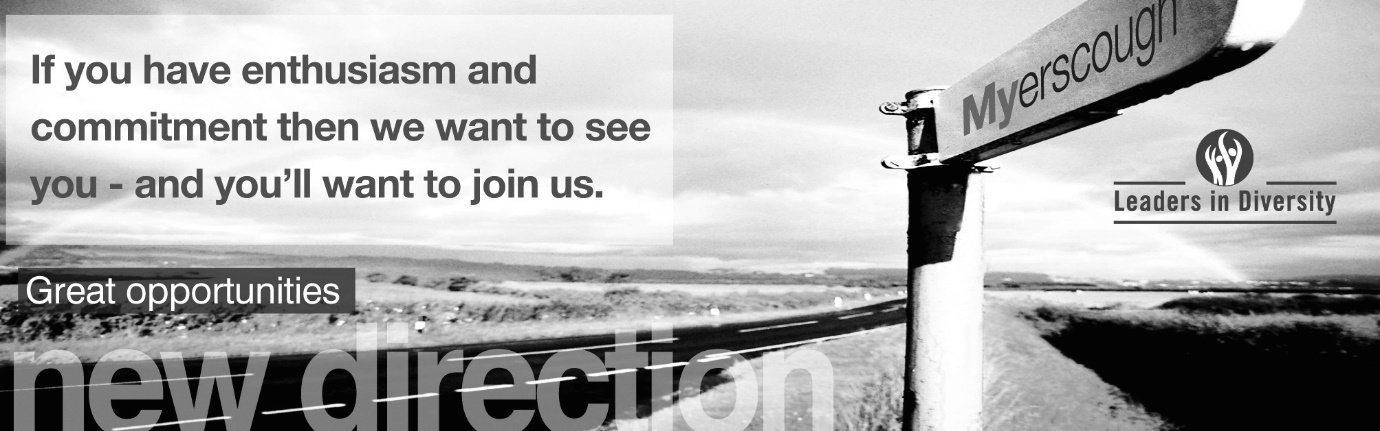 Location of workThis role is based at Myerscough's Preston campus Employees may be required to work at or from any building, location or premises of Myerscough College, and any other establishment where Myerscough College conducts its business.Variation to this Job DescriptionThis is a description of the job as it is at present, and is current at the date of issue.  The job description will be renewed and updated as necessary to ensure that appropriate revisions are incorporated, and that it relates to the job to be performed.  This process is conducted jointly with the appropriate Line Manager.  Employees are expected to participate fully in the review and, following discussion, to update the relevant job description as is considered necessary or desirable.  It is our aim to reach agreement on reasonable changes.  However, if such agreement is not forthcoming, Management reserves the right to insist on changes following consultation with the relevant employee/s.               FE EMPLOYEE SPECIFICATION(A)	Assessed via Application form				(I)	Assessed via Interview(P)	Assessed via Presentation/Mini teach in interview	(T)	Assessed via Test(PI)	Post InterviewInterviews will explore issues relating to safeguarding/the “Prevent” agenda and promoting the welfare of children, including motivation to work with and ability to form and maintain appropriate relationships and personal boundaries with children and young people together with emotional resilience in working with challenging behaviours and attitudes to use of authority and maintaining discipline.TERMS AND CONDITIONSDBS UPDATE SERVICEJOB TITLEAREA OF WORKLecturer  Construction Plant MaintenanceApprenticeship & SkillsSALARYBENEFITSUp to £31,379 per annumin accordance with qualifications and experienceTeachers’ Pension Scheme40 days annual leave to include up to 5 days to be taken between Christmas and New Year at direction of the Principal, plus Bank HolidaysLINE MANAGER(S)LINE MANAGER FORAssistant Head of Apprenticeship & Skills (Engineering)N/AGENERIC KEY TASKS AND RESPONSIBILITIESRefer to Management Guidelines regarding the determination of the duties of lecturing staffGENERIC KEY TASKS AND RESPONSIBILITIESRefer to Management Guidelines regarding the determination of the duties of lecturing staffPredominantly the role will be to provide inspirational teaching, learning and assessment of Construction Plant Maintenance and the provision of on-going advice and guidance, all focussed towards ensuring a valued learning experience. The post holder must possess high level skills, knowledge, experience and a passion for the and construction plant industry, land based service engineering and the training of apprentices.  Manage learners to succeed so they achieve their full potential and provide positive value added resultsDeliver high quality and effective teaching, learning and assessmentQuality assurance of all aspects of teaching, learning and assessment Provide information, advice and guidance to apprentices and prospective learners / apprentices Strengthen links with key stakeholders such as employers, industry, apprentices and parents6	Attend meetings as identified by Line Manager 7	Undertake continuing professional development (CPD), as appropriate, including industry updating in order to meet the College and learning area objectives8	Exceed College standards9	Share good practice both within and outside of the learning area.10	Network with staff in other areas to develop strategies, enhancing delivery to promote the stretch and challenge with all learners11	Promote and adopt an innovative and collaborative approach for the planning and delivery of lessons and assessmentsPredominantly the role will be to provide inspirational teaching, learning and assessment of Construction Plant Maintenance and the provision of on-going advice and guidance, all focussed towards ensuring a valued learning experience. The post holder must possess high level skills, knowledge, experience and a passion for the and construction plant industry, land based service engineering and the training of apprentices.  Manage learners to succeed so they achieve their full potential and provide positive value added resultsDeliver high quality and effective teaching, learning and assessmentQuality assurance of all aspects of teaching, learning and assessment Provide information, advice and guidance to apprentices and prospective learners / apprentices Strengthen links with key stakeholders such as employers, industry, apprentices and parents6	Attend meetings as identified by Line Manager 7	Undertake continuing professional development (CPD), as appropriate, including industry updating in order to meet the College and learning area objectives8	Exceed College standards9	Share good practice both within and outside of the learning area.10	Network with staff in other areas to develop strategies, enhancing delivery to promote the stretch and challenge with all learners11	Promote and adopt an innovative and collaborative approach for the planning and delivery of lessons and assessments(B)	KEY TASKS AND RESPONSIBILITIES SPECIFIC TO CONSTRUCTION PLANT AND LAND-BASED ENGINEERING DEPARTMENT (B)	KEY TASKS AND RESPONSIBILITIES SPECIFIC TO CONSTRUCTION PLANT AND LAND-BASED ENGINEERING DEPARTMENT Delivery of Construction Plant Maintenance qualifications to apprentices primarily on apprenticeship programmes.Course tutor for Construction Plant skills and Land-based Engineering qualifications and other short courses should the need arise.Undertake course management and personal tutor duties, as requiredSupport and participate in external industry events to enhance the learner / apprentice experience.Contribute to the development and enhancement of learning programmes to ensure they are fit for industry.Monitor and maintain accurate records of progress of Skills, Knowledge, Behaviours plus progression and destination utilising the recognised College systemsTake an active part in the development of innovative and interactive learning resources that support the college VLE to enhance the learners / apprentice experience. Take an active part in the standardisation and internal verification of Construction Plant skills and Land-based Engineering qualificationsWork within the Construction Plant skills and Land-based Engineering team to provide an inspirational learning environment that helps all learners reach their full potentialDelivery of Construction Plant Maintenance qualifications to apprentices primarily on apprenticeship programmes.Course tutor for Construction Plant skills and Land-based Engineering qualifications and other short courses should the need arise.Undertake course management and personal tutor duties, as requiredSupport and participate in external industry events to enhance the learner / apprentice experience.Contribute to the development and enhancement of learning programmes to ensure they are fit for industry.Monitor and maintain accurate records of progress of Skills, Knowledge, Behaviours plus progression and destination utilising the recognised College systemsTake an active part in the development of innovative and interactive learning resources that support the college VLE to enhance the learners / apprentice experience. Take an active part in the standardisation and internal verification of Construction Plant skills and Land-based Engineering qualificationsWork within the Construction Plant skills and Land-based Engineering team to provide an inspirational learning environment that helps all learners reach their full potentialBe actively involved in the initial and subsequent assessment of learners / apprentices in order to establish specific learning aimsCommunicate cohort progress to other areas as required (including employers) and keep areas informed of individual learners through recognised channels including regular attendance at Apprenticeship and Skills team meetings, quality boards as requested.Be actively involved in the planning and implementation of examinations and internal assessments, particularly the new standards and EPA (end point assessments)Contribute to the enhancement of engineering qualifications in liaison with industry and trailblazer groups to ensure engineering qualifications are fit for industry.Actively represent the college at both educational and industry meetings both regionally and on a national basis.Invigilate exams and internal assessments as required by Line ManagerBe actively involved in the initial and subsequent assessment of learners / apprentices in order to establish specific learning aimsCommunicate cohort progress to other areas as required (including employers) and keep areas informed of individual learners through recognised channels including regular attendance at Apprenticeship and Skills team meetings, quality boards as requested.Be actively involved in the planning and implementation of examinations and internal assessments, particularly the new standards and EPA (end point assessments)Contribute to the enhancement of engineering qualifications in liaison with industry and trailblazer groups to ensure engineering qualifications are fit for industry.Actively represent the college at both educational and industry meetings both regionally and on a national basis.Invigilate exams and internal assessments as required by Line ManagerC) DUTIESManage learners to succeedParticipate in and support apprentice application, recruitment, enrolment and progression providing impartial advice and guidance and recruiting with integrity to ensure the best interests of the apprentices are metParticipate in and support inspirational apprentice inductionManage learners through the initial six weeks in College and confirm or redirect to appropriate qualifications (currently not applicable to HE delivery)Undertake personal tutorials, embracing and completing all aspects of the College electronic platform (OneFile) providing SMART targets for apprentices, which promote apprentice advancement and successMeet with apprentices, employers, parents/guardians as directed by College protocolsAddress concerns promptly, signpost to other professionals, internally or externally, if appropriate and confirm the actions have resulted in a positive outcomeUndertake course, programme, module, unit management as directed by your Line Manager and exceed expected standards identified internally or externallyMonitor Key Performance Indicators (KPI) and report on and action concerns through appropriate channelsParticipate in curriculum enhancement and the development the wider curriculum e.g. employability skills and personal development as directed by your line managerDeliver Grade 1 teaching, learning and assessmentDeliver inspirational teaching, learning and assessment to promote high levels of student satisfaction and successShare best practice in teaching, learning and assessment and provide support to colleagues through team meetings, peer observation etcProduce detailed and highly effective schemes of work and lesson plans that motivate learners and ensure high success ratesParticipate in the observation of teaching and learning and embrace areas for improvement positivelyDevelop a range of innovative assessment methods to meet the requirements of awarding bodies, expected standards and address learner individual needsProduce effective assessment strategies to reduce front or end loading for learners, contribute to course team needs and provide for timely successProduce assessment briefs to exceed expected standardsProvide timely and effective feedback to apprentices that contribute to apprentice development and successMark written work to high standards and support colleagues in this processTrack and record progress effectively and in a timely manner to support high levels of success and positive value added.Effectively use the college E-Portfolio system to monitor on-going progress.3 	In line with the Professional Standards for Teaching and Training England 2022 -  actively promote the professional values and attributesCritically reflect on and evaluate your practices, values, and beliefs to improve learner outcomes.Promote and embed education for sustainable development (ESD) across learning and working practices.Inspire, motivate, and raise aspirations of learners by communicating high expectations and a passion for learning.Support and develop learners’ confidence, autonomy and thinking skills, taking account of their needs and starting points.Value and champion diversity, equality of opportunity, inclusion and social equity.Develop collaborative and respectful relationships with learners, colleagues and external stakeholders.Engage with and promote a culture of continuous learning and quality improvement.4 	In line with the Professional Standards for Teaching and Training England 2022 - actively promote and embed professional knowledge and understanding into your practiceDevelop and update knowledge of your subject specialism, taking account of new practices, research and/ or industry requirements.Critically review and apply your knowledge of educational research, pedagogy, and assessment to develop evidence-informed practice.  Share and update knowledge of effective practice with colleagues, networks and/or research communities to support improvement.  Develop and apply your knowledge of special educational needs and disabilities to create inclusive learning experiences.  Understand your teaching role and responsibilities and how these are influenced by legal, regulatory, institutional and ethical contexts.5 	In line with the Professional Standards for Teaching and Training England 2022 - actively promote the development of professional skillsPromote and support positive learner behaviour, attitudes and wellbeing.  Apply motivational, coaching and skill development strategies to help learners progress and achieve.Plan and deliver learning programmes that are safe, inclusive, stretching and relevant to learners’ needs.  Select and use digital technologies safely and effectively to promote learning.  Develop learners’ mathematics, English, digital and wider employability skills.  Provide access to up-to-date information, advice and guidance so that learners can take ownership of their learning and make informed progression choices.  Apply appropriate and fair methods of assessment and provide constructive and timely feedback to support learning and achievement.  Develop enrichment and progression opportunities for learners through collaboration with employers, higher education and/or community groups.Quality Assurance (QA)Comply with internal and external quality assurance requirementsUndertake course and/or module management as directed by Line Manager and exceed expected standards identified internally or externallyParticipate in course committee meetings, course team meetings, technical advisory meetings, as required by the designated roleUndertake / comply with internal verification (IV) and standardisation activities complying with College assessment and IV policies and procedures and external QA requirements, as requiredPopulate learner/course tracking sheets and present in accordance with your role at performance / module boardsTake responsibility for the production / monitoring of key data plus the completion of self-assessment reports and action plans, as requiredInvigilate examinations following awarding body regulationsProvide Information, Advice and GuidanceProvide impartial, accurate and current course specific information to future and current learnersBe aware of the range of support available and how to signpost to internal and external supportProduce and update course fact sheets and course/module handbooks to ensure the provision of accurate, current and complete information to prospective learnersInterview learners and offer a place on appropriate qualifications whilst recruiting with integrity and providing impartial advice and guidanceAttend and fully participate in College Open Mornings, the Country Fair, and other promotional / recruitment events, as requiredSupport learners in decision making with regard to their future progression and identify learner destinations or progression and record on their e-ILP8 	Attend meetings as identified by Line ManagerContribute to learning area, as requiredAttend and positively contribute to staff performance management meetingsAttend other internal and external meetings, as directed by Line Manager9 	Undertake continuing professional development (CPD), as appropriate in order to meet College and learning area objectivesAttend internal or external CPD as directed by the Line Manager, Head of Teaching and Learning, Head of Quality, CPD or Human ResourcesUndertake technical updating to ensure current industry standards are embedded in working practices10	Exceed College standardsTo promote College sustainability policies and strategies by personal commitmentTo take an active role in all team activities to ensure full compliance with agreed safety, quality and environmental standards and expectationsPromote the College values:Respect for yourself, each other and the environmentWelcoming, honest and inclusive	Happy, safe and supportive cultureInspiring learners and staff to be the best they can bePositive and innovativeTo promote Equality, Diversity and Inclusion at every opportunity.Maximise effective use of time and personal abilityBe responsible for promoting and safeguarding the welfare of children, young people and vulnerable adults at all times in line with the College’s own Safeguarding Policy, including the “Prevent” agenda, procedures and practicesBe committed to pro-actively working towards the implementation of equality of opportunity in both service delivery and employmentWork flexibly within own range of competenceBe thoroughly aware of College Health and Safety policies and procedures and ensure that employees / learners within your responsibility are also.  Seek to ensure appropriate implementation of such policies across all areas of responsibilityAdhere to the Data Protection Act 1998 and be thoroughly aware of the College Data Protection Policy and Procedure and ensure that employees within your responsibility implement such policiesAny other duties that may reasonably be required by Line Management and other College Senior ManagersESSENTIAL CRITERIA:DESIRABLE CRITERIA:Personal AttributesPersonal AttributesPresentable and professional appearance  (I)Ability to work as part of a team  (A/I)Ability to work to quality standards  (A/I)Good command of the English language  (A/I)Appropriate level of physical and mental fitness  (PI)AttainmentsAttainmentsPTTLS / PCET and willing to work towards PGCE / Cert Ed. Level 3 qualification in Construction Plant or Land-based Engineering or related industry qualification at level 3 (A/I)Substantial industry experience in a relevant sector (A/I).Assessor Award or willing to complete within a given timescale (A/I)GCSE, or equivalent, at Grade C or above or Level 2, or equivalent English and maths or willing to work towards  (A)ORSignificant industry experience and willing to work towards a teaching qualification within agreed time period  (A)GCSE at Grade C or above or Level 2, or equivalent English and maths or willing to work towards  (A)Degree  in a related subject (A)Teaching qualification eg PGCE / Cert Ed or equivalent (A)Competent in ICT (A/I)Evidence of consistent Grade 1 and 2 Lesson Observations (A/I)High success rates, high grades and positive value added performance with learners (A/I)Evidence of highly successful teaching, training and / or coaching experience (A/I)Good knowledge and understanding of virtual learning environments and E-Portfolio systems.Advanced Assessor Onefile Certification.OneFile kSpecial AptitudesSpecial AptitudesExcellent communication skills with the ability to motivate learners  (A/I/P)Teaching/training experience and knowledge of developments in teaching and learning  (A/I)Competent in ICT  (A/I)Adaptable and able to work flexibly, within a team or on own initiative  (A/I)Able to demonstrate the capability of being an inspirational role model for all stakeholders eg staff, students, parents / guardians  (A/I/P)Ability to deliver Good/Outstanding lessons (A/I)Involved in latest course developments  (A/I)Good understanding  of new apprenticeship standards and funding methodologies (A/I).Coaching / mentoring staff / delivering CPD (A/I)External verification/examination role  (A/I)InterestsInterestsA professional interest in the subject discipline  (A/I/P)Evidence of high levels of continued professional development  (A)Empathy with education and a learner centred approach to teaching, learning and assessment  (A/I/P)DispositionDispositionExcellent interpersonal skills  (I/P)Approachable  (I)Person centred approach  (I/P)The capacity to communicate effectively both verbally and in the written word at all levels  (A/I/P)Enthusiastic and self-motivated  (A/I)GeneralGeneralAn understanding of and positive approach towards “safeguarding” and a willingness to embed  within the College *  (A/I)An understanding of health and safety requirements of a working environment and willing to fully implement all aspects  (A/I)An understanding of equal opportunities issues and willing to positively promote equality, diversity and inclusion within an educational context  (A/I)CircumstancesCircumstancesWilling to apply for Disclosure and Barring Service clearance at Enhanced level  (A/I)Ability and willingness to work flexibly  (A/I)Willing to complete external work placement visits  (A/I)Ability to work evenings/weekends, as required – careers/conventions/recruitment events  (A/I)Possess a current driving licence or willing to travel as required by other means  (A/I)JOB TITLEAREA OF WORKLecturer in Construction Plant and Land-Based EngineeringApprenticeship & SkillsSALARYHOURS OF WORKUp to £31,379 per annumin accordance with qualifications and experience37 hours per weekRefer to Management GuidelinesANNUAL LEAVE ENTITLEMENTPENSION40 days annual leave to include up to 5 days to be taken between Christmas and New Year at direction of the Principal, plus Bank HolidaysTeachers’ Pension Scheme Up to £29,187.99 pa 7.4% Employee£29,188 - £39,290.99 pa 8.6% Employee£39,291 - £46,586.99 pa 9.6% Employee£46,587 - £61,742.99 pa 10.2% Employee£61,743 - £84,193.99 pa 11.3% Employee£84,194 and above pa 11.7% Employee23.68% EmployerYou will automatically become a member of the TPSPROBATIONARY PERIODDRESS CODEA probationary period of nine months applies to new entrants to the CollegeAll post holders are expected to be of a professional and presentable appearanceRefer to Staff Professional Code of ConductREFERENCES / MEDICAL CLEARANCE / DISCLOSUREREFERENCES / MEDICAL CLEARANCE / DISCLOSUREThe appointment is subject to the receipt of satisfactory references, medical clearance and Disclosure & Barring Service check/ISA (if applicable)Occupational Sick pay is not paid during the first four months of service and thereafter is subject to the College’s Sick Pay SchemePlease note that all new employees of the College will be required to pay for their DBS check (at present £44.00 for an enhanced level check).Should your application be successful the College will process and pay for the DBS check on the employees behalf. The fee will then be deducted from the employee’s first salary.Please see overleaf regarding DBS Update Service.The appointment is subject to the receipt of satisfactory references, medical clearance and Disclosure & Barring Service check/ISA (if applicable)Occupational Sick pay is not paid during the first four months of service and thereafter is subject to the College’s Sick Pay SchemePlease note that all new employees of the College will be required to pay for their DBS check (at present £44.00 for an enhanced level check).Should your application be successful the College will process and pay for the DBS check on the employees behalf. The fee will then be deducted from the employee’s first salary.Please see overleaf regarding DBS Update Service.CONTINUING PROFESSIONAL DEVELOPMENTCONTINUING PROFESSIONAL DEVELOPMENTIn order to comply with the Further Education Teachers’ Continuing Professional Development and Registration (England) Regulations 2007, you are required to:complete a minimum number of hours of continuing professional development every year;maintain a record of the CPD you have undertaken; make that record available to the CollegeFailure to comply with these requirements may lead to your dismissal.  Full details of the College’s policy in relation to Continuing Professional Development is available to all employeesIn order to comply with the Further Education Teachers’ Continuing Professional Development and Registration (England) Regulations 2007, you are required to:complete a minimum number of hours of continuing professional development every year;maintain a record of the CPD you have undertaken; make that record available to the CollegeFailure to comply with these requirements may lead to your dismissal.  Full details of the College’s policy in relation to Continuing Professional Development is available to all employeesREQUIREMENT FOR TEACHING QUALIFICATIONS/ASSESSOR AWARDSREQUIREMENT FOR TEACHING QUALIFICATIONS/ASSESSOR AWARDSTeachers employed in a further education institution are required to hold the teaching qualifications prescribed by the Further Education Teachers Qualifications (England) Regulations 2001 and the Further Education Teachers Qualifications (England) Regulations 2007.  The type of qualification required depends on a number of factors, including the date on which employment commenced and the type of post which is heldThe Corporation will review with employees, either prior to commencement of employment or shortly thereafter, the qualifications required for the post that applied forl and will provide such assistance as it deems reasonable to enable employees, if required, to secure requisite qualifications.  In the event that the requisite qualifications are not achieved within the period specified in the Regulations, the Corporation may have no alternative but to terminate employment and to this end the Corporation reserves the right notwithstanding any other provisions of this contract, to terminate employment by giving notice in accordance with clause 30.3Teachers employed in a further education institution are required to hold the teaching qualifications prescribed by the Further Education Teachers Qualifications (England) Regulations 2001 and the Further Education Teachers Qualifications (England) Regulations 2007.  The type of qualification required depends on a number of factors, including the date on which employment commenced and the type of post which is heldThe Corporation will review with employees, either prior to commencement of employment or shortly thereafter, the qualifications required for the post that applied forl and will provide such assistance as it deems reasonable to enable employees, if required, to secure requisite qualifications.  In the event that the requisite qualifications are not achieved within the period specified in the Regulations, the Corporation may have no alternative but to terminate employment and to this end the Corporation reserves the right notwithstanding any other provisions of this contract, to terminate employment by giving notice in accordance with clause 30.3COLLEGE VALUESCOLLEGE VALUESPromote the College values:Respect for yourself, each other and the environmentWelcoming, honest and inclusive	Happy, safe and supportive cultureInspiring learners and staff to be the best they can bePositive and innovativeEmployees are expected to take responsibility for managing their own health, safety and wellbeing.Promote the College values:Respect for yourself, each other and the environmentWelcoming, honest and inclusive	Happy, safe and supportive cultureInspiring learners and staff to be the best they can bePositive and innovativeEmployees are expected to take responsibility for managing their own health, safety and wellbeing.The Disclosure and Barring Service (DBS) update service lets applicants keep their DBS certificates up to date online and allows employers to check a certificate online.The Disclosure and Barring Service (DBS) update service lets applicants keep their DBS certificates up to date online and allows employers to check a certificate online.BENEFITS TO YOUHOW TO REGISTERSaves you time and moneyOne DBS certificate may be all you will ever needTake your DBS certificate from role to role within the same workforceYou are in control of your DBS certificateGet ahead of the rest and apply for jobs DBS pre checkedYou can register online as soon as you have your application reference number. You can ask for the number when you apply for your DBS check.Or you can wait and register with your certificate number when you receive your DBS certificate. If so, you must do so within 14 days of the certificate being issued.To check the progress of your DBS certificate use the DBS tracking service.Registration lasts for 1 year and costs £13 per year (payable by debit or credit card only).You’ll get an ID number with your registration that you need to log on to the service. Make sure you write it down. WHAT YOU GETWHAT YOU GETWhen you join, you’ll get an online account that lets you:Take your certificate from one job to the nextGive employers permission to check your certificate online, and see who has checked itAdd or remove a certificateWhen you join, you’ll get an online account that lets you:Take your certificate from one job to the nextGive employers permission to check your certificate online, and see who has checked itAdd or remove a certificate